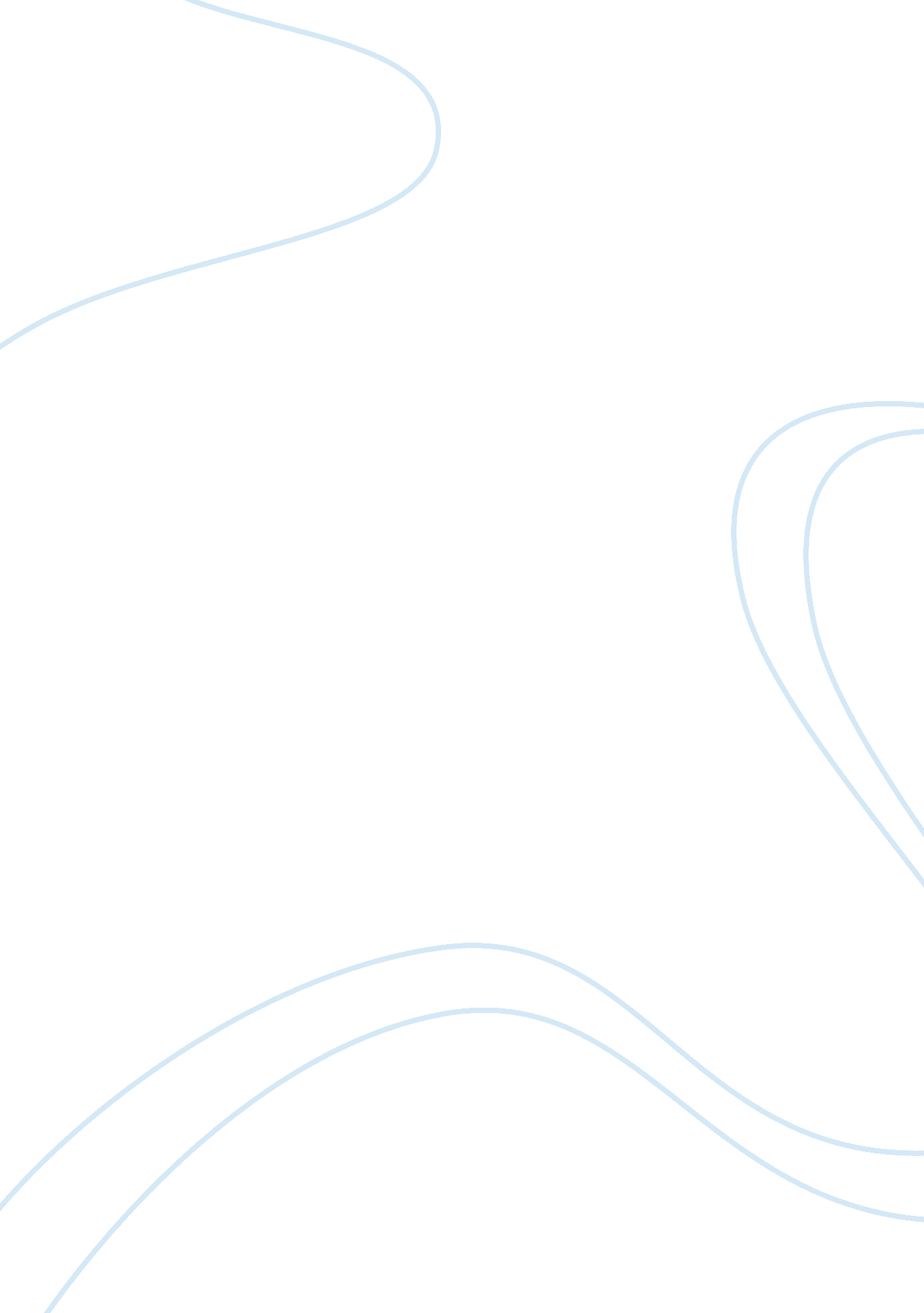 StereotypeLinguistics, English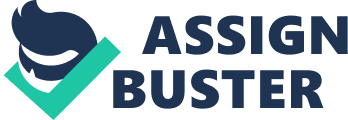 Stereotypes Gender Identity loss “ Gender identity loser” has been a term that is used to ridicule the individuals who have assumed different roles and have moved from the traditional roles that were a preserve for specific gender. Traditionally, roles were assigned by the society. These were known as gender roles. For example, the work of women was largely seen to be reproductive in nature while those of a man was always seen to be productive in nature. When shift changed to the point where the man can then get preoccupied with the house duties such as taking care of the baby and also cooking, this was seen as gender identity loss. Women on the other hand can now be seen to be getting involved with the kind of work that gender wise, was left for man. 
Social perception of Stay At Home Dad and Hispanic women society 
The main concepts that have been presented in the articles are stereotypes that are experienced among the Stay At Home Dad. From the story, it can be learnt that SAHD faces several stereotypical arguments such as being unmanly enough. According to the Glen Sack, it is believed that men should always be out there fending for the family and should not be preoccupied with the household duties. Sometimes they are also accused of living at the mercies of their stronger wives who have to go out there and fend for the family. In the case of the Hispanic women, the authors Jeffery Shelter and Michael have identified the connotations like, Hispanic women being hot female or sexual firebrands. These stereotypes are fueled by the media, which just pick the generalization and relay it without establishing facts around it. Jeffery and Michael also suggest that this stereotype is something that is transferred from the parents specifically the mothers who at the tender age of their children begin to teach children about the images and what to regard as a good image and what is bad. They also do this through color separation, where male children are associated with the blue colors while female children are 
The advantages and disadvantages for men and women of SAHD 
The change in the gender roles has been one of the achievements that have been made in the society to ensure that gender equality and equity are observed. This however also comes with its own challenges. First and foremost, when gender roles change, new responsibilities are realized. With increase in rights, comes responsibility. What has been elaborated carefully in the articles particularly by Glen Sack on SAHD. Men now got to adjust to new role of taking care of the children in the house. He now must admit that women must also now contribute in the house just like the man would do in order to sustain the relationship. 
Stereotypes have been used as a justification of discrimination. Sometimes these happen on the basis of gender, on the basis of the religion or even on the basis of culture. It is important that people move away from the stereotypes, appreciate the dynamics that are now experienced in family life and demystify those moves. 